FASTEKALENDER  Endre fokus et par dager? Tirs 16/2FETETIRSDAGOns 17/2ASKEONSDAGTors 18/2Velg en fastebok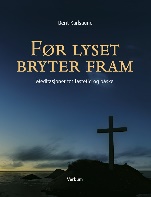 Fre 19/2Legg bort mobiltelefonen i dag 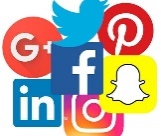 Lør 20/2Vann en plante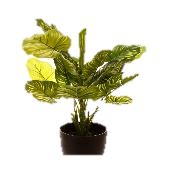 Søn 21/2Åpen KirkeKl.11-13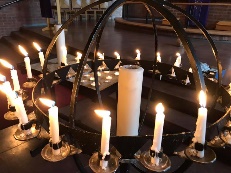 Tenn et lys i kirken Man 22/2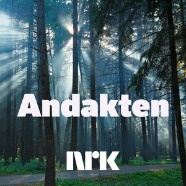 Lytt til morgenandakten i P1Tirs 23/2Takknemlighet på en tirsdag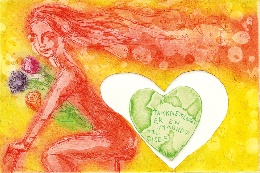 Les om takknemlighetOns 24/2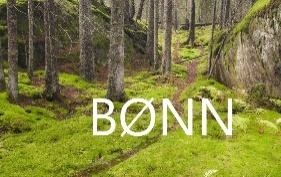 Be for LambertseterTors 25/2Smil og si hei til minst to på gata 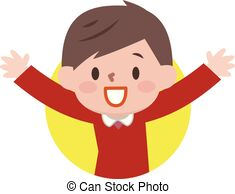 Fre 26/2Gi bort noe du ikke trenger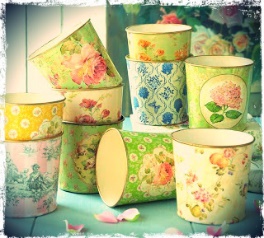 Lør 27/2Støtt et lokalt bakeri og kos deg med en bolle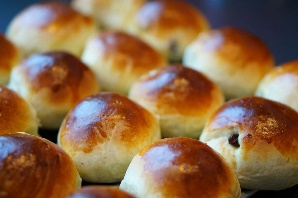 Søn 28/2Åpen KirkeKl 11-13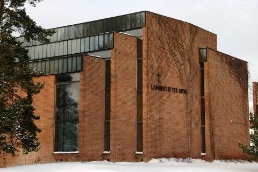 Tenn et lys i kirkenMan 1/3Lytt til Morgenandakten i P1Tirs 2/3Takknemlighet på en tirsdag Lag en liste over NOE du er takknemligOns 3/3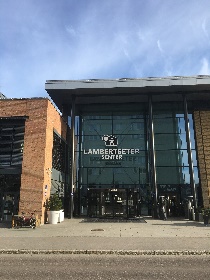 Be for alle som jobber i bydelen Tors 4/3Klem et tre i skogen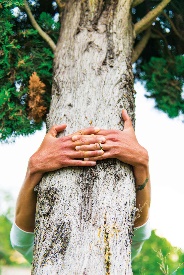 Fre 5/3Reparer noe som har gått i stykker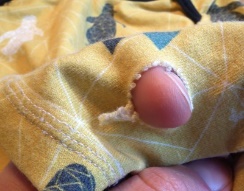 Lør 6/3Plant et frø, eller kjøp en plante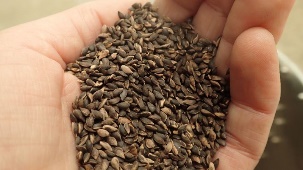 Søn 7/3Åpen Kirke kl. 11-13 Tenn et lys i kirkenMan 8/3Kvinnedagen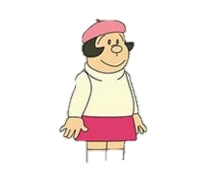 Send en melding til en kvinne du beundrerTir 9/3Takknemlighet på en tirsdagLag en liste over MENNESKER du er takknemlig for Ons 10/3Be for en person du ikke liker… Tors 11/3Oppsøk Tusenårstreet ved Lambertseter kirke og reflekter over byutviklingen Fre 12/3Avstå fra sosiale medier frem til 1.april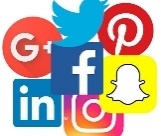 Lør 13/2Bak et brød 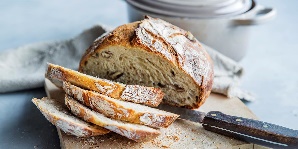 Søn 14/3Åpen kirke kl.11-13Tenn et lys i kirkenMan 15/3Lytt til Morgenandakten i P1Tirs 16/3Takknemlighet på en tirsdagLag en liste over OPPLEVELSE du er takknemlig for Ons 17/3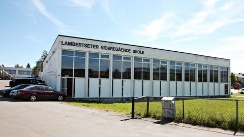 Gå tur rundt skolene på Lambertseter og be for elever og lærereTors 18/3Spør noen om hva som er deres favorittsted på Lambertseter – gå dit! Vær/bli glad i stedet du bor! Fre 19/3Gi en gaveKirkens Nødhjelps FasteaksjonVIPPS 2426 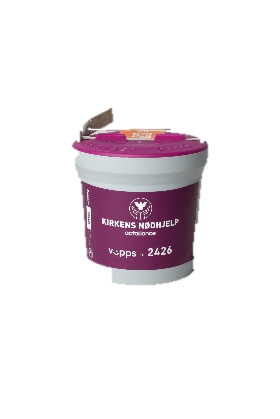 Lør 20/2Avstå fra godteri frem til påskeaften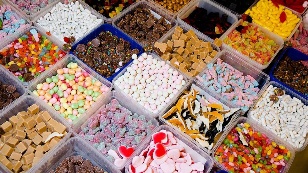 Søn 21/3Gå kirkens FASTELABYRINT Rundt kirken! 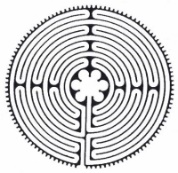 Man 22/3Lytt til Morgenandakten i P1Tirs 23/3Takknemlighet på en tirsdag   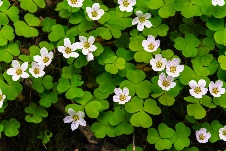 Plukk markblomster? Takk Gud for våren! Ons 24/3Be for alle som lider under korona, av sykdommen eller restriksjonerTors 25/3Maria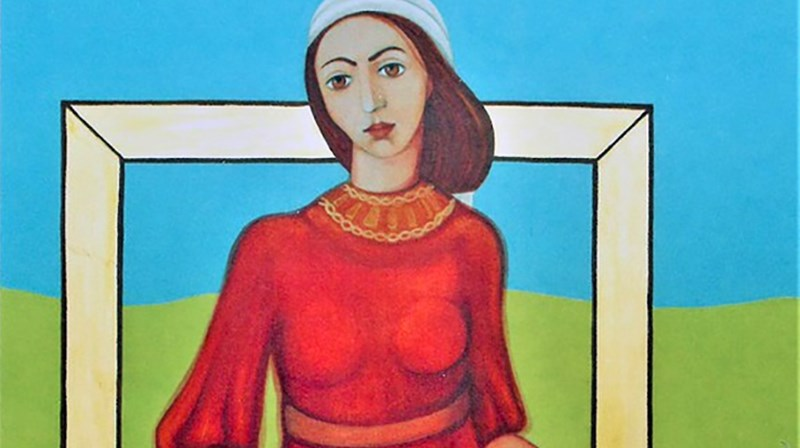 BudskapsdagHva ser du frem til? Finn noe å glede deg til   Fre 26/3Skriv et påskekort og send det i posten eller legg det i postkassen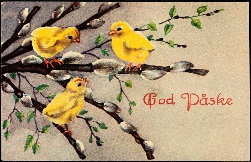 Lør 27/3Klokken stilles frem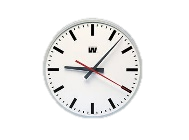 Hva lengter du etter? Formuler tre drømmerSøn 28/3Palmesøndag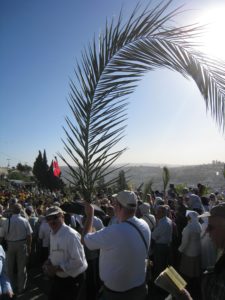 Hva er du villig til å gå i tog for? Man 29/3Lytt til morgenandaktenTirs 30/3Takknemlighets på en tirsdagLag en liste overTILFELDIGHETERdu er takknemlig forOns 31/3 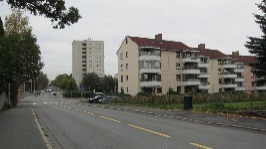 Be for alle som er ensomme i påskenTors 1/4SkjærtorsdagDel et måltid med noenGjerne digitalt!Fre 2/4Langfredag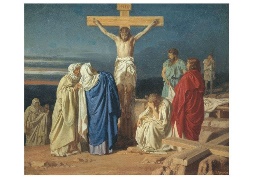 Sitt i mørket i huset i 30minLør 3/4Påskeaften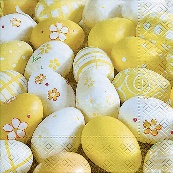 Gi bort et påskeeggSøn 4/41.påskedag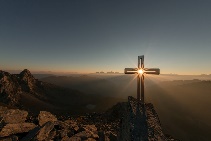 Gå en morgentur! Sammen med den oppstandne